ОСНОВЫ ВОЕННОЙ СЛУЖБЫОрганизационная структура Вооруженных Сил Российской Федерации.Вооруженные Силы Российской Федерации Основное предназначение Вооруженных Сил Российской Федерации.Вооруженные Силы Российской Федерации - государственная военная организация, составляющая основу обороны страны. Они предназначены для отражения внешней агрессии, защиты целостности и неприкосновенности территории страны, а также для выполнения задач в соответствии с международными договорами Российской Федерации по осуществлению миротворческой деятельности как самостоятельно, так и в составе международных организаций. В соответствии с основными положениями военной доктрины России В.С.Р.Ф. могут применяться также для противодействия внутренним источникам военных угроз и для оказания помощи населению страны при ликвидации последствий аварий, катастроф и стихийных бедствий.Военная доктрина Российской Федерации представляет собой  совокупность официальных  взглядов (установок), определяющих военно-политические, военно-стратегические и военно-экономические основы обеспечения военной безопасности Российской Федерации.  В Стратегии национальной безопасности Р.Ф. сформулированы  основные принципы  обеспечения военной безопасности.Вооруженные Силы - часть структуры государства, связанная с выполнением его внешних функций,  в первую очередь обороны страны. Вооруженные Силы Российской Федерации (В.С.Р.Ф.) состоят из:-центральных органов военного управления (Министерство обороны Р.Ф.и Генеральный штаб В.С.Р.Ф, а также Главные командования видами Вооружённых Сил Российской Федерациии и  Командований отдельных родов войск Вооружённых Сил Российской Федерациии),-объединений (это воинские формирования, включающие несколько соединений или объединений меньшего масштаба, а также воинских частей и учреждений. К ним относятся) :  а)Военный округ – это территориальное общевойсковое объединение воинских частей, соединений, учебных заведений, военных учреждений различных видов ВС и родов войск, охватывающее территорию нескольких субъектов РФ;б) Армия  - это воинские формирования, состоящие из нескольких соединений меньшего состава,  обычно одного или различных родов войск, специальных  воинских частей  и  воинских частей обеспечения и обслуживания;в) Флот – высшее оперативное объединение родов и сил Флота на акватории моря, включающее, боевые корабли и суда специального назначения, военно-морские базы и аэродромы морской авиации , части и подразделения материально-технического обеспечения (тыла);г)  флотилия – часть сил и средств Флота, оперативно-тактическое соединение сил и средств ВМФ на акватории моря),-соединений (это воинские формирования, состоящие из нескольких воинских частей или соединений меньшего состава,  обычно различных родов войск, специальных  воинских частей  и  воинских частей обеспечения и обслуживания к ним относятся: (армейский корпус, дивизия, бригада, эскадра),-воинских частей (это организационно самостоятельная боевая  и административно-хозяйственная единица во всех видах  ВС и родах войск ВСРФ, к ним относятся: полк, отдельный батальон, отдельный дивизион, отдельная авиационная эскадрилья, корабли 1-го, 2-го и  3-го ранга),-организаций М.О. (Военные учебные заведения М.О. и учреждения обеспечения жизнедеятельности войск).Организационно они входят в виды Вооруженных Сил, рода войск, в Штаб материально-технического обеспечения Вооруженных Сил (тыл ВС) и специальные войска, не входящие в виды В.С. и рода войск.Вид Вооруженных Сил – часть В.С. государства предназначенная для ведения военных действий в определённой сфере (суша, воздух- космос, море).Сферы применения вооружённых силВиды Вооружённых Сил Российской ФедерацииВид В.С. состоит из родов войск (Командований), специальных войск и частей материально-технического  обеспечения (тыловых частей).Род войск составная часть вида Вооруженных Сил, включающая воинские формирования, которые имеют свойственные только им основные виды оружия и военную технику, а также владеют методами их боевого применения.Специальные войска – предназначены для обеспечения боевой деятельности  видов В.С. и родов войск и содействия им  в выполнении боевых задач: соединения, воинские части и организации разведки, связи, Р.Э.Б., инженерных войск, железнодорожные войска, Р.Х.Б.З., автомобильные, дорожные, аэродромно-технические, подразделения П.С.С., воинские части строительства и расквартирования войск.  Железнодорожные войска - специальные войска -   предназначены для восстановления выведенных из строя, строительства, эксплуатации, заграждения и технического прикрытия, железных дорог, в целях  обеспечения бесперебойных воинских перевозок.Войска имеют специальную инженерную технику. Личный состав Ж.Д. войск вооружён лёгким стрелковым оружием.Штаб материально-технического обеспечения  ВСРФ (Тыл Вооруженных Сил) – связующее звено между экономикой  страны, с одной стороны, армией и флотом  - с другой. На тыл В.С. возлагается материально-техническое обеспечение в мирное и военное время повседневной жизнедеятельности войск:- продовольственное и вещевое снабжение военнослужащих;- медицинское и санитарное обслуживание личного состава;- торгово-бытовое обслуживание;- обеспечение войск горюче-смазочными материалами;- удовлетворение транспортных потребностей войск;- инженерно-аэродромное и аэродромно-техническое обеспечение авиации;- выполнение противопожарных и экологических мероприятий и многое другое.По месту постоянного базирования войска объединены  в Военные округа, а на акватории морей во Флоты и флотилии. Военный округ- основное общевойсковое оперативно-стратегическое территориальное объединение В.С.Р.Ф.  В настоящее время имеется 4 Военных округа:- Западный Военный округ;Журавлёв Александр АлександровичГенерал Картаполов командующий войсками Западного военного  округа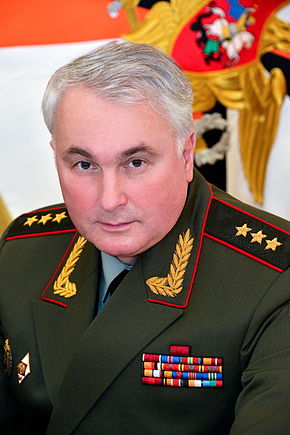 - Южный Военный округ; Командующий войсками Южного военного округа -  Генерал-полковник Александр Дворников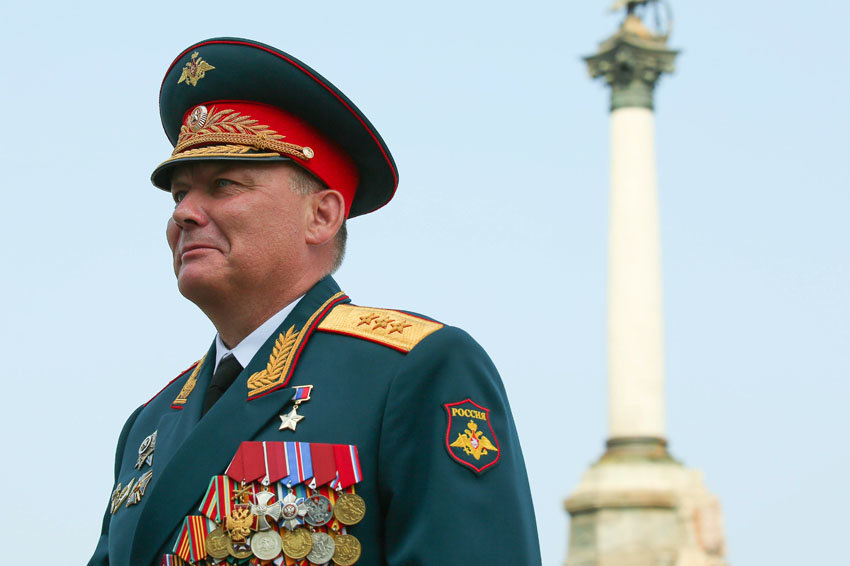 - Центральный Военный округ;Зарудницкий Владимир БорисовичКомандующий войсками Центрального военного округа
Генерал-полковник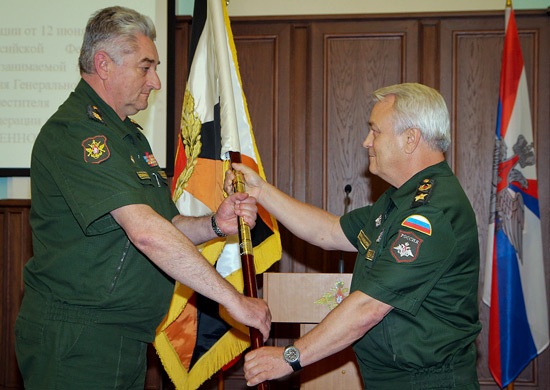 - Восточный Военный округ.Жидко Геннадий ВалерьевичКомандующий войсками Восточного военного округа
Генерал-полковник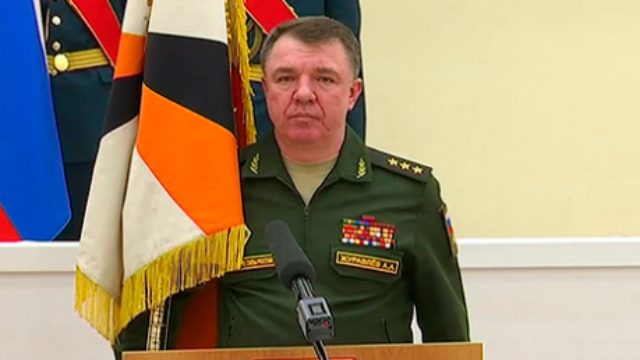 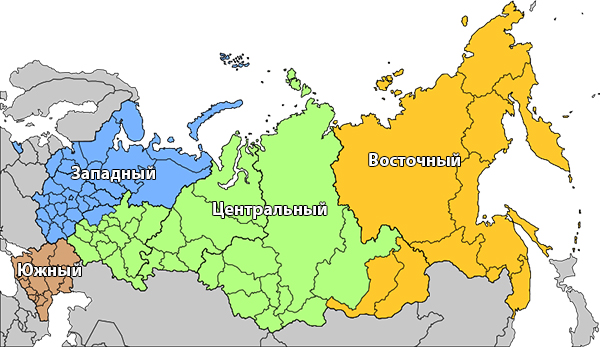 Все воинские формирования, в том числе и морского базирования, дислоцирующиеся в границах Военного округа, подчинены Командующему войсками Военного округа – Командующему группировкой войск на стратегическом направлении.2 Организационная структура В.С.Р.Ф.Численность личного состава ВС РФ 1 миллион 13 тысяч человек .из них солдат срочной службы 300тыс человек, на срочную службу призывается около 150 тысяч человек за один призыв (весенний или осенний).45 тысяч женщин военнослужащих.Служащих Российской Армии- гражданских специалистов около 1 миллиона человек.  Главком ВМФ адмирал Евменов Николай Анатольевич.Главком ВКС генерал-полковник Суровикин Сергей ВладимировичКомандующий ВДВ генерал-лейтенант Сердюков Анатолий НиколаевичЖуравлёв Александр АлександровичКомандующий войсками Восточного военного округа
Генерал-полковникСушаВоздух(космос)МореСухопутные войска(С В)Воздушно космические силы(ВКС)Военно морские силы(ВМС)